Материал к внеклассным занятиям по окружающему миру «Птицы»Пословицы о птицах1.    Годы не птица, улетят не поймаешь.
2.    Старого воробья на мякине не проведешь.
3.    Лучше умереть орлом, чем жить зайцем.
4.    Всяк кулик своё болото хвалит.
5.    Птицу узнают в полете, человека в работе.
6.    Человек без Родины, что соловей без песни.
7.    Цыплят по осени считают.
8.    Счастье вольная птица, где захотела там и села.
9.    Соловья за песни кормятВикторина «Птицы»Какие птицы прилетают к нам с юга первыми? (грачи)Какие птицы выводят зимой птенцов? (клест)Какие птицы ночуют, зарываясь в снег? (тетерева, рябчики)У каких птиц самцы красные, а самки зеленые? (клест)У какой птицы поют самки и самцы? (у снегиря)Какая птица не вьет гнезда и не высиживает птенцов? (кукушка)Назови любимое лакомство глухарей (хвоя)Назовите самую большую птицу в мире. (страус)Назовите самую маленькую птичку (колибри)Все ли птицы летают?Викторина «Чудо-птицы»■ Кого называют царем птиц? (Орла.)■ Какая птица самая большая в мире? (Страус.)■ Какая самая маленькая птица? (Колибри.)■ Какая птица быстрее всех летает? (Стриж.)■ Какая птица летает выше всех? (Орел.)■ Какая самая маленькая птица обитает в нашей стране? (Королек.)■ Какая птица имеет длинный хвост? (Павлин, сорока.)■ Какая птица может летать хвостом вперед? (Колибри.)■ Какая птица наших лесов лучше всех подражает птичьим голосам? (Скворец.)■ Какая птица является символом красоты, чистоты и нежности? (Лебедь.)■ Какая птица считается хозяйкой ночного леса? (Сова.)■ Какая птица живет в гнезде-корзинке? (Иволга.)■ Какая желтая птичка с черным галстуком строит гнездо на песке и гальке? (Зуек.)■ Какие птицы ловят насекомых на лету? (Ласточка, стриж.)■ Какие птицы хранят верность друг другу всю жизнь? (Гуси, лебеди.)■ Какие птицы получили названия благодаря своим клювам? (Дубонос, широконос и др.)■ Какие птицы выводят птенцов дважды в лето? (Синицы, голуби.)■ Гнездо какой птицы похоже на плавучий остров? (Чомги.)■ Где строит свое гнездо пеночка? (В траве, ее гнездо похоже на шалаш.)■ У какой птицы самый длинный язык? (У дятла.)■ Клюв какой птицы похож на крючок? (Ястреб.)■ Клюв какой птицы настоящий мешок? (Пеликан.)КроссвордОтгадав названия птиц и вписав их по вертикали, в выделенной строке по горизонтали вы получите название науки о птицах.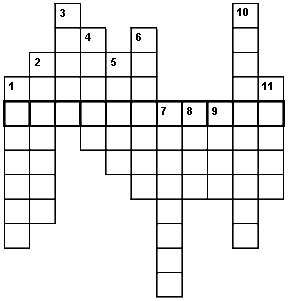 1. Не человек, а говорит.
(Попугай.)2. Мальчишка в сером армячишке 
По дворам шныряет,
Крохи собирает, 
По полям кочует. 
Коноплю ворует.
(Воробей.)3. Живет в лесу,
Ухает, как разбойник. 
Люди его боятся, 
А он людей боится.
(Филин.)4. В болоте плачет,
А из болота не идет.
(Кулик.)5. He король, а в короне, 
Не гусар, а при шпорах, 
На часы не глядит, 
А время знает.
(Петух.)6. На шесте дворец, 
Во дворце певец.
(Скворец.)7. Шило впереди, 
Ножницы сзади.
(Ласточка.)8. Летать летаю, 
Птиц всех забиваю.
(Орел.)9. Весной за пахарем ходит, 
А под зиму с криком уходит.
(Грач.)10. На голове у этой птицы 
Хохолок высокий, длинный, 
Очень любит эта птица 
Плоды ранетки и рябины.
(Свиристель.)11. Посередь деревьев кузнец кует.
(Дятел.) Загадки о птицах1.    Простая буква я, ну что же,
Коль сорок раз меня повторишь,
Так сразу птицей стану я
Всем вам известная друзья! (Сорока)
2.    Одежда белая, а ножки -
Обуты в красные сапожки
Из моды выйдут - вот беда! Ему не снять их никогда (Гусь)
3.    Гребешок на голове
Две ноги и шпоры две
Он в один и тот же час
Рано утром будит нас. (Петух)
4.    По ночам летает на охоту
Днем не видит, да и спать охота (Сова)
5.    Говорят, они воришки.
Эти серые малышки.
И шумливы и драчливы.
Все щебечут чьи вы? Чьи вы? (Воробьи)
6.    На шесте - дворец.
Во дворце - певец.
А зовут его... (Скворец)
7.    Летом за пахарем ходит.
А под зиму с криком уходит (Грач)
8.    В воде купался, а сух остался. (Гусь)

9.    Маленький мальчишка в сером армячишке
по дворам шныряет, крошки подбирает,
по полям кочует, коноплю ворует. (Воробей)
10.    Ты его узнаешь сразу:
Белоклювый, черноглазый,
Он за плугом важно ходит
Червяков, жучков находит -
Верный вестник теплых дней,
Первый страж и друг полей. (Грач)Пословицы о птицах1.    Годы не птица, улетят не поймаешь.
2.    Старого воробья на мякине не проведешь.
3.    Лучше умереть орлом, чем жить зайцем.
4.    Всяк кулик своё болото хвалит.
5.    Птицу узнают в полете, человека в работе.
6.    Человек без Родины, что соловей без песни.
7.    Цыплят по осени считают.
8.    Счастье вольная птица, где захотела там и села.
9.    Соловья за песни кормятСтихи о птицахhttp://bio.1september.ruhttp://nsportal.ru/detskii-sad/http://ped-kopilka.ru http://maskaikina.ucoz.ru/index/0-13  Литература:Журналы «Начальная школа»  Журналы «Последний звонок »Зимующие птицыЧто вы ищете под снегом. Может быть, большого червяка? Глупые, ну разве он под снегом. Он уж под землей наверняка!ВоробейСреди белых голубей Скачет шустрый воробей, Воробушек-пташка,Серая рубашкаОткликайся, воробей.Вылетай-ка, не робей! И. ДемьяновСнегириНа ветвях, украшенных Снежной бахромой.Яблоки румяные Выросли зимой. Яблоки на яблоньке Весело снуют. Гусениц мороженых Яблоки клюют.Сорока Скачет сорока по ельничку. Бьет хвостом по метельничку. Холодно сороке без шубки скакать. Плачет сорока. Да негде взять.Снегири Глянь-ка, мама, посмотри, За окошком снегири. Синие, красные. Крылышки атласные. В окна вьюга бьется. Холодно без солнца. Чтобы не было им скучно. Чтобы не было им грустно, Можно с крошками в кормушки Положить игрушки!  (А. Говоров)СиницыЖили-были две синицы.Чем же будем мы кормиться?Ведь кругом белым-бело,Все полянки замело.Позабыли вы, синицы.Что ваш друг живет в станице:Вон мой дом, мое окно.Там отборное зерно.О чем поют воробушки,О чем поют воробушкиВ последний день зимы?— Мы выжили!— Мы выжили! — Мы живы! — Живы мы! (В. Берестов)ПтицыЧистят клювики свои. Тут щеглы, чижи, синицы И проныры воробьи. Ждут нас также терпеливо И красавцы снегири... Все привыкли — не пугливы, Хоть руками их бери!   Источники: